  Koruna Vysočiny, destinační management turistické oblasti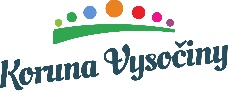 Koruna Vysočiny, z.s., Kancelář managementu destinace se sídlem Příční 405, 593 01 Bystřice nad Pernštejnem, IČ: 04415868 spis. zn. L 20838 u KS v Brně, účet č.: 115 -1313450277/0100 vedený u KB, tel.: 566 788 406, 776 308 072, kancelar@korunavysociny.czZÁPIS Z PORADY VÝKONNÉ PRACOVNÍ SKUPINY TIC A KORUNY VYSOČINY, Z.S.Žďár nad Sázavouč. 02/2020Konané dne 25.06.2020Termín dalšího zasedání výkonné pracovní skupiny bude připraveno záři - říjen 2020. Termín a místo je zatím v jednání. Oľga KönigováV Bystřici nad Pernštejnem 12.02.2020  Úkol č.LhůtaZodpovídáPředmět   06/02/202026.06.2020všichniPříprava podkladů pro prezentaci City park Jihlava10/02/202026.07.2020Koruna VysočinyVytvooření systému společné databázi fotek01/02/2020:Představení se a prohlídka Turistického informačního centra ve Žďáře nad Sázavou.Popis:V rámci prohlídky nově otevřeného TIC ve Žďáře nad Sázavou proběhlo krátké vzájemné seznámení. 02/02/2020:Krátké shrnutí aktivit od posledního setkáníPopis:Oľga Königová představila aktivity Koruny Vysočiny, které proběhly od poslední schůzky. Všechny důležité informace jsou zaznamenány na webových stránkách: https://www.korunavysociny.cz/destinacni-spolecnostNejdůležitější úkol ředitelky byl požádat o certifikaci. Výsledky certifikační komise budou známy v průběhu léta. Refresh webových stránek Koruny Vysočiny také proběhl, připravuje se nová část webu “Bezva výlety”.Tisk společných brožur je naplánován na rok 2021.Navázání spolupráce s Mikroregiony, MAS a MAP v destinaci.03/02/2020:Certifikace Koruny Vysočiny:Oficiální žádost o certifikaci byla podaná 25.3.2020. V rámci certifikace vznikly strategické dokumenty o rozvoji cestovního ruchu v destinaci, marketingový plán a Akční plán. Všechny tyto dokumenty byly schválené Valnou hromadou Koruny Vysočiny.Dokumenty jsou k přečtení na webu destinace.04/02/2020:Turistické noviny Koruny VysočinyPopis:Turistické noviny na letošní sezónu jsou připraveny. Probíhají poslední jazykové korekce a příští týden budou k dispozici. Cena za kus zůstává dle domluvy. Nabídka odkupu většího množství novin byla zaslána i ubytovatelům. 05/02/2020:Vysočina - nejlepší dovolenáPopis:Koruna Vysočiny využila příležitosti a do soutěže vyhlášenou Krajem Vysočiny přihlásilo 6 soutěžních projektů. Putování po sochách Michala OlšiakaKoruna Vysočiny sklářskáDobrodruh Koruny VysočinyInstagramová stezka Koruny VysočinyPo Koruně za korunuDrahokamy Koruny VysočinyO výsledcích bude ředitelka informovat.06/02/2020:Prezentace Koruny Vysočiny v City parku Jihlava Popis:V rámci prezentace Vysočiny Tourism dostala Koruna Vysočiny prostor k prezentaci v termínu 21. 7.  -  do 1.8.2020.Podklady pro grafiku je nutné odevzdat do 30.6.2020. Návrhy témat jednotlivých velkoplošných tabulí:Koruna Vysočiny - malebná a přívětiváTOP kulturní akce Koruny VysočinyTOP sportovní akce Koruny VysočinyPamátka UNESCO Koruny Vysočiny8istovky Koruny VysočinyZábavné parky Koruny Vysočiny / Zábavné výlety pro dětiAdrenalinové sporty Koruny VysočinyNaučné stezky pro děti i dospěléChudobínská boroviceGastroturistikaZámek Žďár nad SázavouCHKOPo stopách Pernštejnů v Koruně VysočinyDům přírody v KrátkéWellnes a Relax Putování po sochách Michala OlšiakaDovolená u vodyÚkol: Projít jednotlivá témata, poslat připomínky a případně návrhy názvu tématu, tak aby bylo více “atraktivní”. Termín do pátku 26.6.2020 a začít s případnými fotkami a textem.Bannery budeme koncipovat tak, aby byly z dlouhodobého hlediska uchopitelné. 1 banner zůstává ještě nevyužitý, je potřeba najít ještě jedno téma.07/02/2020:Fond Vysočina Marketingová podpora PopisKraj Vysočina nově otevřel dotační titul na podporu cestovního ruchu, speciálně marketingu. Koruna Vysočiny bude žádat o dotaci na rozpracované projekty.08/02/2020Komunikaci a informovanostPopisKoruna Vysočiny žádá o zasílání letáků na akce konající se v regionu destinace. Každý pátek bude pravidelně takto získané letáky zasílat ubytovatelům, aby měli přehled o akcích v celém regionu. Současně je bude přeposílat kolegovi z TIC v Bystřici, který pracuje jako dobrovolník pro www.vysocinanews.cz 09/02/2020Turistický portál Koruny VysočinyPopisKoruna Vysočiny děkuje všem TIC za aktivní přístup při plnění stránek. Ohledně připomínek ze strany kolegů z TIC bere na vědomí žádost o přidání filtrů podle regionů. Úkol: nechat nacenit zapojení filtrace a probrat cenovou nabídku se starosty měst. 10/02/2020Novinky z TICPopisBystřice nad Pernštejnem (Michal Mašek)Nový pracovník TIC. Michal nabídl možnost spolupráce při vytváření fotobanky jednotlivých měst.
Nedvědice (Petra Zbořilová)V roku 2021 se připravuje slavnostní otevření zahrad na Pernštejně. Bližší informace budou zaslány. 
Zámek Žďár nad Sázavou (Ladislav Bárta)Zámek se dostal mezi Kulturně turistické cíle. Na jejich existenci budou upozorňovat i hnědé tabule. V současné době Zámek Žďár nad Sázavou rozběhl projekt Sláva NaŽďár vyletu spolu ve spolupráci s městem.

Žďár nad Sázavou (Václav Šubrt)Představeno nové turistické informační centrum a plány do blízké budoucnosti.
Nové Město na Moravě (Tereza Orosová, Matěj Petr)Informovali o akcích, které budou v srpnu: Slavnosti Medu a 75. Výročí ukončení války.Předložili nápad se změnou řazení jednotlivých regionů. V současné době jsou řazeny abecedně. Rozvinula se diskuse, zda je neřadit geograficky. Na základě diskuse se domluvilo, že je abecední řazení méně komplikované. ŠIKLAND (Drahomíra Kozáková)Informovala o pátečním zahájení sezóny na Šiklově mlýně. Předložila návrh ohledně vzniku společné webové aplikaci pro turisty. Rozvinula se diskuse, která tuto myšlenku nezavrhla. Budeme hledat funkční aplikaci, kterou bychom mohli plošně začít využívat v destinaci. Město Žďár nad Sázavou (Hana Vykoukalová)Zelená hora je v letošní sezóně pořád v rekonstrukci, prohlídky probíhají v omezené míře. Rekonstrukce bude ukončena v roce 2021.Město zakoupilo Handbike, který je možné vypůjčit v půjčovně na Piláku.Hotel a restaurace Tálský mlýn změnila majitele. Padl návrh vytvoření společné databáze fotek. Úkol přebírá Koruna Vysočiny. Koruna Vysočiny (Oľga Königová)Informace o spuštění připravovaného Putování po sochách Michala OlšiakaV rámci destinace budeme připravovat Kartu Koruny Vysočiny. K tomuto tématu budou přizvání podnikatelé v cestovním ruchu, tak aby se vytvořila koncepce, která bude v praxi uchopitelná a smysluplná. 09/01/2020Diskuse a burza propagačních materiálů :-)PopisDůležitým momentem celého setkání také byla výměna brožur a materiálů mezi jednotlivé TIC v regionu. 